ACGME RequirementsReview and Comment Form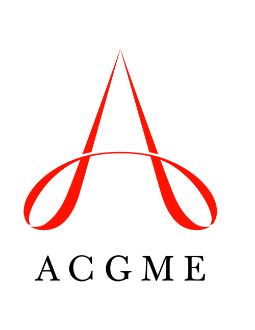 Organizations submitting comments should indicate whether the comments represent a consensus opinion of its membership or whether they are a compilation of individual comments.As part of the ongoing effort to encourage the participation of the graduate medical education community in the process of revising requirements, the ACGME may publish some or all of the comments it receives on the ACGME website. By submitting your comments, the ACGME will consider your consent granted. If you or your organization does not consent to the publication of any comments, please indicate such below.The ACGME welcomes comments, including support, concerns, or other feedback, regarding the proposed requirements. For focused revisions, only submit comments on those requirements being revised. Comments must be submitted electronically and must reference the requirement(s) by both line number and requirement number. Add rows as necessary.General Comments:Title of RequirementsSelect [X] only oneSelect [X] only oneOrganization (consensus opinion of membership)Organization (compilation of individual comments)Review CommitteeDesignated Institutional OfficialProgram Director in the SpecialtyResident/FellowOther (specify):NameTitleOrganizationLine Number(s)Requirement NumberComment(s)/Rationale12345678910